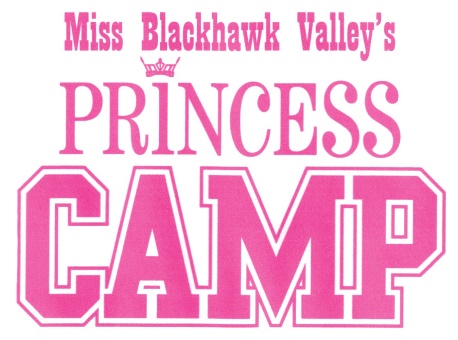 Princess Camp Opportunities for 2022Participants in the 2022 Princess Program will have opportunities to build relationships with the Miss and Outstanding Teen BHV titleholders while developing speaking and performance skills through service-based appearances. Listed below are just some of the activities that are already being planned:Performance and Mentor OpportunitiesMiss BHV Competition		November 14, 2021Festival of Trees Center Stage	November 2021Festival of Trees Parade		November 2021Colona Memorial Day Parade		May 2022Miss BHV Send-off to Miss Illinois	May/June 2022Miss Illinois Competition		June 2022East Moline 4th of July Parade	July 2022Rock Island Labor Day Parade	September 2022Halloween Parade Float		October 2022Miss BHV Competition 2022 	TBA 2022Photoshoots				TBAMiss Illinois Princess ProgramOpportunity to represent Miss Blackhawk Valley at the Miss Illinois Competition, June 2022.Miss Blackhawk Valley Princesses will be admitted to all Miss Blackhawk Valley functions during the pageant year 2022Each participant in the Princess Camp will receive:TiaraSashMiss Blackhawk Valley Princess T-shirtRevised 8/25/2021